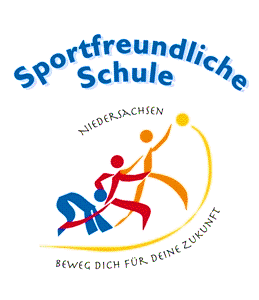 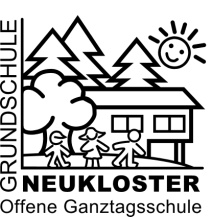 Liebe Eltern,										        26.06.2018ich möchte Sie heute über einige Neuigkeiten und Termine unseres Schullebens informieren. LehrkräfteFür Frau Mayntz endet mit Ablauf des Schuljahres die Tätigkeit an unserer Schule. Die dann 3. Klasse wird von Frau Meßwarp übernommen. Ebenfalls verlässt uns Frau Zeuch um in Hedendorf eine eigene Klasse zu übernehmen. Der Deutschunterricht in der dann 4. Klasse wird von Frau Rohwer übernommen. Frau Rohwer ist für ein Jahr von der GS Stieglitzweg zu uns abgeordnet.Auch die beiden Studierenden Frau Paul und Frau Linda sowie unsere Praktikantin  Delia Timm verlassen uns zum Sommer.Wir werden uns von allen „Abgängern“ im Forum am Mittwoch verabschieden.AbschiedsforumWie angekündigt verabschieden wir die 4. Klasse am Mittwoch ab ca. 10.00 Uhr mit einem Forum.Sommerfest 2018Herzlich bedanken möchte ich mich bei allen Eltern, die durch ihre Unterstützung zum Gelingen beigetragen haben!HausaufgabenheftAlle Kinder erhalten nach den Sommerferien ein Hausaufgaben- und Mitteilungsheft. In diesem Jahr ist es leider nicht auf die Schule zugeschnitten, enthält aber alle wichtigen Bestandteile.Den Kaufpreis von 2.- Euro sammeln wir mit dem Kopier- und Bastelgeld nach den Sommerferien ein.Auch im Namen des Kollegiums wünsche ich Ihnen und Ihren Familien eine tolle Ferienzeit.Den Kindern und Familien der 4. Klasse wünschen wir einen guten Start an den weiterführenden Schulen.Vergesst uns nicht und besucht uns gerne mal hier in Neukloster!Mit freundlichen GrüßenP. Gehrmann, Rektor